.16 count intro - Start weight on RIGHTThis is an easier version of Phil Dennington’s popular dance Bosa Nova.It’s intended to be used as a floor split so everyone can take the floor when it’s requested--which is ALL THE TIME![1-8]		BASIC L, TOUCH, BASIC R, KICK[9-16]	BEHIND, TURN, FWD, HOLD, R FWD MAMBO, HOLD[17-24]	BACK, LOCK, BACK, HOLD, R COASTER STEP, HOLD[25-32]	WALK, HOLD, WALK, HOLD, WALK, HOLD, STOMP, HOLDAll rights reserved, July 2012.Contact: www.peterlisamcc.comBosa Nova EZ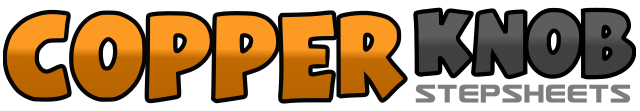 .......Count:32Wall:4Level:Beginner.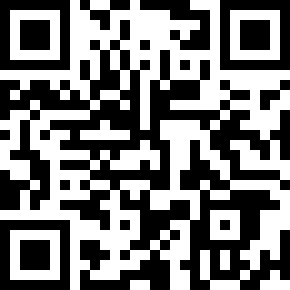 Choreographer:Lisa McCammon (USA) - July 2012Lisa McCammon (USA) - July 2012Lisa McCammon (USA) - July 2012Lisa McCammon (USA) - July 2012Lisa McCammon (USA) - July 2012.Music:Blame It on the Bossa Nova - Jane McDonaldBlame It on the Bossa Nova - Jane McDonaldBlame It on the Bossa Nova - Jane McDonaldBlame It on the Bossa Nova - Jane McDonaldBlame It on the Bossa Nova - Jane McDonald........1-4Step L to side, step R next to L, step L to side, touch R next to L5-8Step R to side, step L next to R, step R to side, kick L to L diagonal1-4Step L behind R, turn ¼ R [3] stepping fwd R, step fwd L, HOLD5-8Rock fwd R, rec L, step slightly back R, HOLD1-4Step back L, cross R slightly over L, step back L, HOLD5-8Step back R, step L next to R, step fwd R, HOLD1-8Step fwd L, HOLD, step fwd R, HOLD, step fwd L, HOLD, stomp R, HOLD